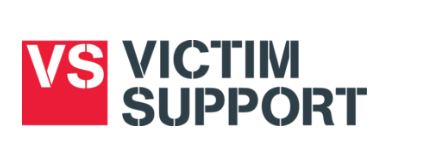 Gweler y dyddiadau isod ar gyfer sesiynau hyfforddiant AM DDIM i bobl sy'n byw a gweithio yn ne Cymru a Gwent ar gyfer Jan-Mar 2023.. Mae dolenni archebu ochr yn ochr â'r manylion isod;Please see below dates for FREE training sessions for people who live & work in South Wales & Gwent for Jan-Mar 2023. Booking links are alongside the details below; Dyddiad/ DateAmser/ Time Hyfforddiant/ TrainingPlatfform/ PlatformDolen archebu/ Booking Link24.01.2310:00-12:00Troseddau Casineb /Hate CrimeZoomhttps://www.eventbrite.co.uk/e/south-wales-gwent-deall-troseddau-casinebunderstanding-hate-crime-tickets-50432617215707.02.2313:00-15:00Casineb Ar-Leim/ Online HateZoomhttps://www.eventbrite.co.uk/e/south-wales-gwent-casineb-ar-leim-online-hate-tickets-50435726515715.02.2310:00-11:00Troseddau Ffrindiau / Mate CrimeZoomhttps://www.eventbrite.co.uk/e/south-wales-gwent-deall-troseddau-ffrindiau-understanding-mate-crime-tickets-50437535927727.02.2310:00-11:00Trosech Casineb Ymddygiad Gwrthgymdeit hasol / ASB Hate CrimeZoomhttps://www.eventbrite.co.uk/e/swales-gwent-trosech-casineb-ymddygiad-gwrthgymdeit-hasolasb-hate-crime-tickets-50441769590701.03.2313:00-15:00Troseddau Casineb /Hate CrimeZoom https://www.eventbrite.co.uk/e/south-wales-gwent-deall-troseddau-casinebunderstanding-hate-crime-tickets-50434330339714.03.2314:00-15:00Trosech Casineb Ymddygiad Gwrthgymdeit hasol / ASB Hate CrimeZoomhttps://www.eventbrite.co.uk/e/swales-gwent-trosech-casineb-ymddygiad-gwrthgymdeit-hasolasb-hate-crime-tickets-50442861857721.03.2314:00-15:00Troseddau Ffrindiau / Mate CrimeZoom https://www.eventbrite.co.uk/e/south-wales-gwent-deall-troseddau-ffrindiau-understanding-mate-crime-tickets-50440691365729.03.2310:00-12:00Casineb Ar-Leim/ Online HateZoomhttps://www.eventbrite.co.uk/e/south-wales-gwent-casineb-ar-leim-online-hate-tickets-504368097557